This is a list of all the filings made in the case of Linda Ellis v. Eric J. Aronson. This is a case of Willful Infringment. Eric J. Aronson agreed to pay Linda Ellis $350 to use her poem in a book and he never paid her. This case too nearly 3 years to settle and she actually won by default since Aronson failed to show up in court repeatedly. There were 86 filings and her court costs were $114.,000. She never collected the $150,000 judgment or court costs. This case was very difficult to prove and she actually lost some motions she filed for. Study and learn. 87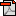 Filed: 1/5/2006, Entered: NoneCertified copy of JUDGMENT of USCA AFFIRMING the decision of the District Court re: 63 Notice of Appeal filed by Linda M. Ellis. Case Appealed to USCA Case Number 05-13347-J. (fem) (Entered: 01/09/2006) Certified copy of JUDGMENT of USCA AFFIRMING the decision of the District Court re: 63 Notice of Appeal filed by Linda M. Ellis. Case Appealed to USCA Case Number 05-13347-J. (fem) (Entered: 01/09/2006)  86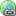 Filed: 1/5/2005, Entered: NoneAppeal Record Returned: 63 Notice of Appeal Case Appealed to USCA Case Number 05-13347-J. (fem) (Entered: 01/09/2006) Appeal Record Returned: 63 Notice of Appeal Case Appealed to USCA Case Number 05-13347-J. (fem) (Entered: 01/09/2006)  85Filed: 10/28/2005, Entered: NoneUSCA Acknowledgment of 1 supplemental vol. pleading (exhibits) re 63 Notice of Appeal filed by Linda M. Ellis,. Case Appealed to USCA Case Number 05-13347-J. (fem) (Entered: 10/31/2005) USCA Acknowledgment of 1 supplemental vol. pleading (exhibits) re 63 Notice of Appeal filed by Linda M. Ellis,. Case Appealed to USCA Case Number 05-13347-J. (fem) (Entered: 10/31/2005)  84Filed: 10/31/2005, Entered: NoneUSCA Acknowledgment of record on appeal re 63 Notice of Appeal filed by Linda M. Ellis,. Case Appealed to USCA Case Number 05-13347-J. (fem) (Entered: 10/31/2005) USCA Acknowledgment of record on appeal re 63 Notice of Appeal filed by Linda M. Ellis,. Case Appealed to USCA Case Number 05-13347-J. (fem) (Entered: 10/31/2005)  83Filed: 10/31/2005, Entered: NoneUSCA Acknowledgment re 63 Notice of Appeal filed by Linda M. Ellis,. Case Appealed to USCA Case Number 05-13347-J. (fem) (Entered: 10/31/2005) USCA Acknowledgment re 63 Notice of Appeal filed by Linda M. Ellis,. Case Appealed to USCA Case Number 05-13347-J. (fem) (Entered: 10/31/2005)  82Filed: 10/21/2005, Entered: NoneCertified and Transmitted Record on Appeal to US Court of Appeals re 63 Notice of Appeal Case Appealed to USCA Case Number 05-13347-J. (fem) (Entered: 10/21/2005) Certified and Transmitted Record on Appeal to US Court of Appeals re 63 Notice of Appeal Case Appealed to USCA Case Number 05-13347-J. (fem) (Entered: 10/21/2005)  81Filed: 10/21/2005, Entered: NoneCertified copy of CERTIFICATE OF READINESS transmitted to USCA re 63 Notice of Appeal. Case Appealed to USCA Case Number 05-13347-J (fem) (Entered: 10/21/2005) Certified copy of CERTIFICATE OF READINESS transmitted to USCA re 63 Notice of Appeal. Case Appealed to USCA Case Number 05-13347-J (fem) (Entered: 10/21/2005)  80Filed: 10/20/2005, Entered: NoneNOTICE OF REQUIREMENT TO FILE ELECTRONICALLY pursuant to Standing Order 04-01 as to Mark Alan Kelley. (sjk) (Entered: 10/20/2005) NOTICE OF REQUIREMENT TO FILE ELECTRONICALLY pursuant to Standing Order 04-01 as to Mark Alan Kelley. (sjk) (Entered: 10/20/2005)  79Filed: 10/19/2005, Entered: NoneAFFIDAVIT of Brett A. Spain by Linda M. Ellis. (Attachments: # 1 Exhibit 1# 2 Exhibit 2# 3 Exhibit 3# 4 Exhibit 4# 5 Exhibit 5# 6 Exhibit 6# 7 Exhibit 7# 8 Exhibit 8# 9 Exhibit 9# 10 Exhibit 10# 11 Exhibit 11# 12 Exhibit 12# 13 Exhibit 13# 14 Exhibit 14# 15 Exhibit 15# 16 Exhibit A to 15# 17 Exhibit B to 15 - Part 1# 18 Exhibit B to 15 - Part 2# 19 Exhibit C to 15# 20 Exhibit D to 15# 21 Exhibit E to 15# 22 Exhibit F to 15# 23 Exhibit G to 15# 24 Exhibit H to 15# 25 Exhibit I to 15# 26 Exhibit J to 15# 27 Exhibit K-1 to 15# 28 Exhibit K-2 to 15# 29 Exhibit K-3 to 15# 30 Exhibit K-4 to 15# 31 Exhibit K-5 to 15# 32 Exhibit K-6 to 15# 33 Exhibit K-7 to 15# 34 Exhibit K-8 to 15# 35 Exhibit K-9 to 15# 36 Exhibit K-10 to 15# 37 Exhibit K-11 to 15# 38 Exhibit K-12 to 15# 39 Exhibit K-13 to 15# 40 Exhibit 16# 41 Exhibit 17# 42 Exhibit 18# 43 Certificate of Service)(sjk) (Entered: 10/20/2005) AFFIDAVIT of Brett A. Spain by Linda M. Ellis. (Attachments: # 1 Exhibit 1# 2 Exhibit 2# 3 Exhibit 3# 4 Exhibit 4# 5 Exhibit 5# 6 Exhibit 6# 7 Exhibit 7# 8 Exhibit 8# 9 Exhibit 9# 10 Exhibit 10# 11 Exhibit 11# 12 Exhibit 12# 13 Exhibit 13# 14 Exhibit 14# 15 Exhibit 15# 16 Exhibit A to 15# 17 Exhibit B to 15 - Part 1# 18 Exhibit B to 15 - Part 2# 19 Exhibit C to 15# 20 Exhibit D to 15# 21 Exhibit E to 15# 22 Exhibit F to 15# 23 Exhibit G to 15# 24 Exhibit H to 15# 25 Exhibit I to 15# 26 Exhibit J to 15# 27 Exhibit K-1 to 15# 28 Exhibit K-2 to 15# 29 Exhibit K-3 to 15# 30 Exhibit K-4 to 15# 31 Exhibit K-5 to 15# 32 Exhibit K-6 to 15# 33 Exhibit K-7 to 15# 34 Exhibit K-8 to 15# 35 Exhibit K-9 to 15# 36 Exhibit K-10 to 15# 37 Exhibit K-11 to 15# 38 Exhibit K-12 to 15# 39 Exhibit K-13 to 15# 40 Exhibit 16# 41 Exhibit 17# 42 Exhibit 18# 43 Certificate of Service)(sjk) (Entered: 10/20/2005)  78Filed: 10/12/2005, Entered: NoneFORTHWITH LETTER from USCA re: 63 Notice of Appeal filed by Linda M. Ellis,. Case Appealed to USCA Eleventh Circuit Case Number 05-13347-JJ. Appeal Record due by 10/24/2005. (ckd) (Entered: 10/12/2005) FORTHWITH LETTER from USCA re: 63 Notice of Appeal filed by Linda M. Ellis,. Case Appealed to USCA Eleventh Circuit Case Number 05-13347-JJ. Appeal Record due by 10/24/2005. (ckd) (Entered: 10/12/2005)  77Filed: 9/8/2005, Entered: NoneUSCA Acknowledgment of certificate of readiness re 63 Notice of Appeal filed by Linda M. Ellis,. Case Appealed to USCA Case Number 05-13347-J. (fem) (Entered: 09/13/2005) USCA Acknowledgment of certificate of readiness re 63 Notice of Appeal filed by Linda M. Ellis,. Case Appealed to USCA Case Number 05-13347-J. (fem) (Entered: 09/13/2005)  76Filed: 9/1/2005, Entered: NoneCertified copy of CERTIFICATE OF READINESS transmitted to USCA re 63 Notice of Appeal. Case Appealed to USCA Case Number 05-13347-J. (3 vol. pleadings, 1 transcript) (fem) (Entered: 09/01/2005) Certified copy of CERTIFICATE OF READINESS transmitted to USCA re 63 Notice of Appeal. Case Appealed to USCA Case Number 05-13347-J. (3 vol. pleadings, 1 transcript) (fem) (Entered: 09/01/2005)  75Filed: 7/29/2005, Entered: NoneCLERK'S JUDGMENT in favor of Plaintiff and against Defendants in the amount of $150,000 statutory damages, plus $114,066.73 attorneys' fees. (sjk) --Please refer to http://www.ca11.uscourts.gov to obtain an appeals jurisdiction checklist-- (Entered: 07/29/2005) CLERK'S JUDGMENT in favor of Plaintiff and against Defendants in the amount of $150,000 statutory damages, plus $114,066.73 attorneys' fees. (sjk) --Please refer to http://www.ca11.uscourts.gov to obtain an appeals jurisdiction checklist-- (Entered: 07/29/2005)  74Filed: 7/28/2005, Entered: None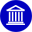 TRANSCRIPT of Damages Hearing Proceedings held on 5/9/2005 before Judge Richard W. Story. Court Reporter: Sharon D. Upchurch. Certificate of Readiness due on 8/11/2005 (sjk) (Entered: 07/29/2005) TRANSCRIPT of Damages Hearing Proceedings held on 5/9/2005 before Judge Richard W. Story. Court Reporter: Sharon D. Upchurch. Certificate of Readiness due on 8/11/2005 (sjk) (Entered: 07/29/2005)  73Filed: 7/13/2005, Entered: NoneFinancial Arrangements Completed re 63 Notice of Appeal filed by Linda M. Ellis. Case Appealed to USCA Case Number 05-13347-J. Transcript due by 8/12/2005. (fem) (Entered: 07/15/2005) Financial Arrangements Completed re 63 Notice of Appeal filed by Linda M. Ellis. Case Appealed to USCA Case Number 05-13347-J. Transcript due by 8/12/2005. (fem) (Entered: 07/15/2005)  72Filed: 7/14/2005, Entered: NoneORDER DENYING 56 Motion for Order to Show Cause and GRANTING 57 Motion for Attorney Fees. Plaintiff is entitled to collect from Defendants attorneys' fees and costs in the amount of $114,066.73. Signed by Judge Richard W. Story on 7/14/2005. (sjk) (Entered: 07/14/2005) ORDER DENYING 56 Motion for Order to Show Cause and GRANTING 57 Motion for Attorney Fees. Plaintiff is entitled to collect from Defendants attorneys' fees and costs in the amount of $114,066.73. Signed by Judge Richard W. Story on 7/14/2005. (sjk) (Entered: 07/14/2005)  71Filed: 7/14/2005, Entered: NoneMinute Entry for proceedings held before Judge Richard W. Story : Motion Hearing held on 7/14/2005 re 56 MOTION for Order to Show Cause filed by Linda M. Ellis,. (Court Reporter Sharon Upchurch.)(rag) (Entered: 07/14/2005) Minute Entry for proceedings held before Judge Richard W. Story : Motion Hearing held on 7/14/2005 re 56 MOTION for Order to Show Cause filed by Linda M. Ellis,. (Court Reporter Sharon Upchurch.)(rag) (Entered: 07/14/2005)  70Filed: 7/11/2005, Entered: NoneORDER GRANTING 67 Motion for Hearing and Additional Relief. Hearing set for 7/14/2005, at 9:00 AM in Courtroom 2105 before Judge Richard W. Story.The Court RESERVES RULING on Plaintiff's 56 Motion for Order to Show Cause and 57 Motion for Attorney Fees. Signed by Judge Richard W. Story on 7/11/2005. (sjk) (Entered: 07/11/2005) ORDER GRANTING 67 Motion for Hearing and Additional Relief. Hearing set for 7/14/2005, at 9:00 AM in Courtroom 2105 before Judge Richard W. Story.The Court RESERVES RULING on Plaintiff's 56 Motion for Order to Show Cause and 57 Motion for Attorney Fees. Signed by Judge Richard W. Story on 7/11/2005. (sjk) (Entered: 07/11/2005)  69Filed: 6/24/2005, Entered: NoneTRANSCRIPT ORDER FORM by Linda M. Ellis for proceedings held on May 9, 2005 before Judge Story re 63 Notice of Appeal, Court Reporter: Sharon Upchurch. Case Appealed to USCA Case Number 05-13347-J. Financial Arrangements due on 7/11/2005. (fem) (Entered: 06/27/2005) TRANSCRIPT ORDER FORM by Linda M. Ellis for proceedings held on May 9, 2005 before Judge Story re 63 Notice of Appeal, Court Reporter: Sharon Upchurch. Case Appealed to USCA Case Number 05-13347-J. Financial Arrangements due on 7/11/2005. (fem) (Entered: 06/27/2005)  68Filed: 6/22/2005, Entered: NoneUSCA Acknowledgment re 63 Notice of Appeal filed by Linda M. Ellis. Case Appealed to USCA Case Number 05-13347-J. (fem) (Entered: 06/27/2005) USCA Acknowledgment re 63 Notice of Appeal filed by Linda M. Ellis. Case Appealed to USCA Case Number 05-13347-J. (fem) (Entered: 06/27/2005)  67Filed: 6/21/2005, Entered: NoneMOTION for Hearing re 66 Affidavit OF CONRAD M. SHUMADINE by Linda M. Ellis. (Kelley, Mark) (Entered: 06/21/2005) MOTION for Hearing re 66 Affidavit OF CONRAD M. SHUMADINE by Linda M. Ellis. (Kelley, Mark) (Entered: 06/21/2005)  66Filed: 6/17/2005, Entered: NoneAFFIDAVIT OF CONRAD M. SHUMADINE by Linda M. Ellis. (Kelley, Mark) (Entered: 06/17/2005) AFFIDAVIT OF CONRAD M. SHUMADINE by Linda M. Ellis. (Kelley, Mark) (Entered: 06/17/2005)  65Filed: 6/15/2005, Entered: NoneORDER GRANTING 60 Motion for Extension of Time to File Notice of Appeal for 30 days. Signed by Judge Richard W. Story on 6/15/2005. (sjk) (Entered: 06/16/2005) ORDER GRANTING 60 Motion for Extension of Time to File Notice of Appeal for 30 days. Signed by Judge Richard W. Story on 6/15/2005. (sjk) (Entered: 06/16/2005)  64Filed: 6/15/2005, Entered: NoneREPLY BRIEF re 57 MOTION for Attorney Fees [NOTE: EXHIBIT "B" too voluminous to file electronically - therefore Motion with all exhibits is being physically filed as well] ["REPLY MEMORANDUM IN SUPPORT OF MOTION FOR ATTORNEYS' FEES AND COSTS"] filed by Linda M. Ellis. (Kelley, Mark) (Entered: 06/15/2005) REPLY BRIEF re 57 MOTION for Attorney Fees [NOTE: EXHIBIT "B" too voluminous to file electronically - therefore Motion with all exhibits is being physically filed as well] ["REPLY MEMORANDUM IN SUPPORT OF MOTION FOR ATTORNEYS' FEES AND COSTS"] filed by Linda M. Ellis. (Kelley, Mark) (Entered: 06/15/2005)  63Filed: 6/14/2005, Entered: NoneNOTICE OF APPEAL as to 55 Order, by Eric Aronson and Dash Systems, Inc. Filing fee $ 255, receipt number 538280. Transcript Order Form due on 6/28/2005 (fem) Modified on 6/15/2005 to correct filer. (fem). (Entered: 06/15/2005) NOTICE OF APPEAL as to 55 Order, by Eric Aronson and Dash Systems, Inc. Filing fee $ 255, receipt number 538280. Transcript Order Form due on 6/28/2005 (fem) Modified on 6/15/2005 to correct filer. (fem). (Entered: 06/15/2005)  62Filed: 6/14/2005, Entered: NoneBRIEF in Opposition to 57 MOTION for Attorney's Fees filed by Eric J. Aronson and Dash Systems, Inc. (sjk) (Entered: 06/15/2005) BRIEF in Opposition to 57 MOTION for Attorney's Fees filed by Eric J. Aronson and Dash Systems, Inc. (sjk) (Entered: 06/15/2005)  61Filed: 6/10/2005, Entered: NoneBrief in Opposition to 56 MOTION for Order to Show Cause filed by Eric J. Aronson, Dash Systems, Inc.. (dcs) (Entered: 06/14/2005) Brief in Opposition to 56 MOTION for Order to Show Cause filed by Eric J. Aronson, Dash Systems, Inc.. (dcs) (Entered: 06/14/2005)  60Filed: 6/1/2005, Entered: NoneMOTION for Extension of Time to File Notice of Appeal and Supporting Memorandum by Eric J. Aronson and Dash Systems, Inc. (sjk) (Entered: 06/01/2005) MOTION for Extension of Time to File Notice of Appeal and Supporting Memorandum by Eric J. Aronson and Dash Systems, Inc. (sjk) (Entered: 06/01/2005)  59Filed: 6/1/2005, Entered: NoneNOTICE of Hearing on Motion re: 56 MOTION for Order to Show Cause.Motion Hearing set for 6/9/2005 02:30 PM in Courtroom 2105 before Judge Richard W. Story. (rag) (Entered: 06/01/2005) NOTICE of Hearing on Motion re: 56 MOTION for Order to Show Cause.Motion Hearing set for 6/9/2005 02:30 PM in Courtroom 2105 before Judge Richard W. Story. (rag) (Entered: 06/01/2005)  58Filed: 5/31/2005, Entered: NoneEXHIBIT B to 57 MOTION for Attorney Fees by Linda M. Ellis. (sjk) (Entered: 06/01/2005) EXHIBIT B to 57 MOTION for Attorney Fees by Linda M. Ellis. (sjk) (Entered: 06/01/2005)  57Filed: 5/31/2005, Entered: NoneMOTION for Attorney Fees [NOTE: EXHIBIT "B" too voluminous to file electronically - therefore Motion with all exhibits is being physically filed as well] by Linda M. Ellis. (Attachments: # 1 Exhibit "A"# 2 Exhibit "B"# 3 Bill of Costs)(Kelley, Mark) (Entered: 05/31/2005) MOTION for Attorney Fees [NOTE: EXHIBIT "B" too voluminous to file electronically - therefore Motion with all exhibits is being physically filed as well] by Linda M. Ellis. (Attachments: # 1 Exhibit "A"# 2 Exhibit "B"# 3 Bill of Costs)(Kelley, Mark) (Entered: 05/31/2005)  56Filed: 5/31/2005, Entered: NoneMOTION for Order to Show Cause by Linda M. Ellis. (Attachments: # 1 Affidavit Affidavit of Conrad M. Shumadine in Support of Motion to Show Cause)(Kelley, Mark) (Entered: 05/31/2005) MOTION for Order to Show Cause by Linda M. Ellis. (Attachments: # 1 Affidavit Affidavit of Conrad M. Shumadine in Support of Motion to Show Cause)(Kelley, Mark) (Entered: 05/31/2005)  55Filed: 5/19/2005, Entered: NoneORDER awarding statutory damages on Count I of Plaintiff's Complaint in the amount of $150,000. The Court exercises its discretion in favor of awarding Plaintiff costs and attorney's fees pursuant to 17 USC 505. Plaintiff is DIRECTED to comply with the procedures established in LR 54.2 NDGa to assist the Court in fixing the appropriate amount of such an award. Defendants are hereby permanently ENJOINED, for the life of the copyright of the Work, from further infringement of the copyrighted Work. The Court concludes that the relief provided above is sufficient to make Plaintiff whole and to deter Defendants from engaging in further unlawful misappropriation of Plaintiff's intellectual property. Signed by Judge Richard W. Story on 5/19/2005. (sjk) (Entered: 05/20/2005) ORDER awarding statutory damages on Count I of Plaintiff's Complaint in the amount of $150,000. The Court exercises its discretion in favor of awarding Plaintiff costs and attorney's fees pursuant to 17 USC 505. Plaintiff is DIRECTED to comply with the procedures established in LR 54.2 NDGa to assist the Court in fixing the appropriate amount of such an award. Defendants are hereby permanently ENJOINED, for the life of the copyright of the Work, from further infringement of the copyrighted Work. The Court concludes that the relief provided above is sufficient to make Plaintiff whole and to deter Defendants from engaging in further unlawful misappropriation of Plaintiff's intellectual property. Signed by Judge Richard W. Story on 5/19/2005. (sjk) (Entered: 05/20/2005)  54Filed: 5/9/2005, Entered: NoneMinute Entry for proceedings held before Judge Richard W. Story: Damages Hearing held on 5/9/2005. Witness Linda M. Ellis sworn and testified. Plaintiff's Exhibits 1 through 15 ADMITTED. Defendant's Exhibits 1 through 3 ADMITTED. The Court takes the Plaintiff's 33 Motion for Default Judgment UNDER ADVISEMENT. (Court Reporter Sharon Upchurch.)(sjk) (Entered: 05/11/2005) Minute Entry for proceedings held before Judge Richard W. Story: Damages Hearing held on 5/9/2005. Witness Linda M. Ellis sworn and testified. Plaintiff's Exhibits 1 through 15 ADMITTED. Defendant's Exhibits 1 through 3 ADMITTED. The Court takes the Plaintiff's 33 Motion for Default Judgment UNDER ADVISEMENT. (Court Reporter Sharon Upchurch.)(sjk) (Entered: 05/11/2005)  53Filed: 5/9/2005, Entered: NoneORDER granting 52 Application for Admission Pro Hac Vice: Brett A. Spain . Signed by Judge Richard W. Story on 5/9/05. (rag) (Entered: 05/09/2005) ORDER granting 52 Application for Admission Pro Hac Vice: Brett A. Spain . Signed by Judge Richard W. Story on 5/9/05. (rag) (Entered: 05/09/2005)  52Filed: 5/4/2005, Entered: NoneAPPLICATION for Admission of Brett A. Spain Pro Hac Viceby Linda M. Ellis.Filing Fee received: $150.00; Receipt #536634. (Attachments: # 1 Text of Proposed Order)(sjk) (Entered: 05/06/2005) APPLICATION for Admission of Brett A. Spain Pro Hac Viceby Linda M. Ellis.Filing Fee received: $150.00; Receipt #536634. (Attachments: # 1 Text of Proposed Order)(sjk) (Entered: 05/06/2005)  51Filed: 5/4/2005, Entered: NoneORDER DENYING 42 Motion for Leave to File Motion for Reconsideration of Nov. 22, 2004 Order Striking Defendants' Pleadings. The Clerk is DIRECTED to remove 44 Motion for Continuance from the pending motions list, as the matter has already been addressed by the Court. Signed by Judge Richard W. Story on 5/4/2005. (sjk) (Entered: 05/04/2005) ORDER DENYING 42 Motion for Leave to File Motion for Reconsideration of Nov. 22, 2004 Order Striking Defendants' Pleadings. The Clerk is DIRECTED to remove 44 Motion for Continuance from the pending motions list, as the matter has already been addressed by the Court. Signed by Judge Richard W. Story on 5/4/2005. (sjk) (Entered: 05/04/2005)  50Filed: 4/29/2005, Entered: NoneNOTICE of Hearing: Hearing set for 5/9/2005 03:00 PM in Courtroom 2105 before Judge Richard W. Story. (rag) (Entered: 04/29/2005) NOTICE of Hearing: Hearing set for 5/9/2005 03:00 PM in Courtroom 2105 before Judge Richard W. Story. (rag) (Entered: 04/29/2005)  49Filed: 3/24/2005, Entered: NoneCONSENT ORDER as to scheduling conflict with the damages hearing set for 3/24/05. Signed by Judge Richard W. Story on 3/23/05. (rag) (Entered: 03/24/2005) CONSENT ORDER as to scheduling conflict with the damages hearing set for 3/24/05. Signed by Judge Richard W. Story on 3/23/05. (rag) (Entered: 03/24/2005)  48Filed: 2/18/2005, Entered: NoneNOTICE of Hearing: Hearing set for 3/24/2005 02:30 PM in Courtroom 2105 before Judge Richard W. Story. (rag) (Entered: 02/18/2005) NOTICE of Hearing: Hearing set for 3/24/2005 02:30 PM in Courtroom 2105 before Judge Richard W. Story. (rag) (Entered: 02/18/2005)  47Filed: 1/13/2005, Entered: NoneORDER granting 46 Application for Admission for Gary A. Bryant, Pro Hac Vice . Signed by Judge Richard W. Story on 1/13/05. (epm) (Entered: 01/14/2005) ORDER granting 46 Application for Admission for Gary A. Bryant, Pro Hac Vice . Signed by Judge Richard W. Story on 1/13/05. (epm) (Entered: 01/14/2005)  46Filed: 12/29/2004, Entered: NoneAPPLICATION for Admission of Gary A. Bryant, Pro Hac Vice filed by Linda M. Ellis.Filing Fee received $150.00, Receipt #531567. (epm) (Entered: 01/10/2005) APPLICATION for Admission of Gary A. Bryant, Pro Hac Vice filed by Linda M. Ellis.Filing Fee received $150.00, Receipt #531567. (epm) (Entered: 01/10/2005)  45Filed: 12/27/2004, Entered: NoneMEMORANDUM in support of MOTION for Continuance by Linda M. Ellis. (Kelley, Mark) Docket text modified on 1/20/2005. Document was filed as a motion; document is a memorandum in support of motion. (dfb) (Entered: 12/27/2004) MEMORANDUM in support of MOTION for Continuance by Linda M. Ellis. (Kelley, Mark) Docket text modified on 1/20/2005. Document was filed as a motion; document is a memorandum in support of motion. (dfb) (Entered: 12/27/2004)  44Filed: 12/27/2004, Entered: NoneMOTION for Continuance by Linda M. Ellis. (Kelley, Mark) Docket text modified on 1/20/2005. (dfb) (Entered: 12/27/2004) MOTION for Continuance by Linda M. Ellis. (Kelley, Mark) Docket text modified on 1/20/2005. (dfb) (Entered: 12/27/2004)  43Filed: 12/10/2004, Entered: NoneBRIEF in Opposition to 42 MOTION for Leave to File Motion for Reconsideration filed by Linda M. Ellis. (epm) (Entered: 12/14/2004) BRIEF in Opposition to 42 MOTION for Leave to File Motion for Reconsideration filed by Linda M. Ellis. (epm) (Entered: 12/14/2004)  42Filed: 12/3/2004, Entered: NoneMOTION for Leave to File Motion for Reconsideration of Nov. 22, 2004 Order Striking Defendants' Pleadings and Supporting Brief filed by Eric J. Aronson and Dash Systems, Inc.. (epm) (Entered: 12/09/2004) MOTION for Leave to File Motion for Reconsideration of Nov. 22, 2004 Order Striking Defendants' Pleadings and Supporting Brief filed by Eric J. Aronson and Dash Systems, Inc.. (epm) (Entered: 12/09/2004)  41Filed: 12/3/2004, Entered: NoneORDER denying as moot 19 Motion for Summary Judgment, denying as moot 20 Motion for Oral Argument. Parties are Ordered to appear January 6, 2005 at 11:30 a.m. in Courtroom 2105 for a hearing to determine the appropriate relief to be awarded to Plaintiff. Signed by Judge Richard W. Story on 12/3/04. (rag) (Entered: 12/03/2004) ORDER denying as moot 19 Motion for Summary Judgment, denying as moot 20 Motion for Oral Argument. Parties are Ordered to appear January 6, 2005 at 11:30 a.m. in Courtroom 2105 for a hearing to determine the appropriate relief to be awarded to Plaintiff. Signed by Judge Richard W. Story on 12/3/04. (rag) (Entered: 12/03/2004)  40Filed: 11/18/2004, Entered: NoneORDER granting 33 Motion to Strike Answer and granting Motion for Default Judgment. Signed by Judge Richard W. Story on 11/18/04. (epm) (Entered: 11/22/2004) ORDER granting 33 Motion to Strike Answer and granting Motion for Default Judgment. Signed by Judge Richard W. Story on 11/18/04. (epm) (Entered: 11/22/2004)  39Filed: 10/12/2004, Entered: NoneAFFIDAVIT of Conrad M. Shumadine, filed by Linda M. Ellis. (Attachments: # 1 Affidavit - Exhibit A# 2 Affidavit - Exhibit B# 3 Affidavit - Exhibit C)(epm) (Entered: 10/13/2004) AFFIDAVIT of Conrad M. Shumadine, filed by Linda M. Ellis. (Attachments: # 1 Affidavit - Exhibit A# 2 Affidavit - Exhibit B# 3 Affidavit - Exhibit C)(epm) (Entered: 10/13/2004)  38Filed: 10/12/2004, Entered: NoneAFFIDAVIT of Mary Hartman, filed by Linda M. Ellis. (epm) (Entered: 10/13/2004) AFFIDAVIT of Mary Hartman, filed by Linda M. Ellis. (epm) (Entered: 10/13/2004)  37Filed: 10/12/2004, Entered: NoneREPLY MEMORANDUM in Support of 33 MOTION to Strike Answer & Enter a Default Judgment against Defendants, filed by Linda M. Ellis. (epm) (Entered: 10/13/2004) REPLY MEMORANDUM in Support of 33 MOTION to Strike Answer & Enter a Default Judgment against Defendants, filed by Linda M. Ellis. (epm) (Entered: 10/13/2004)  36Filed: 10/1/2004, Entered: NoneMEMORANDUM in Opposition to 33 MOTION for Sanctions & to Strike Pleadings, filed by Eric J. Aronson and Dash Systems, Inc.. (epm) (Entered: 10/05/2004) MEMORANDUM in Opposition to 33 MOTION for Sanctions & to Strike Pleadings, filed by Eric J. Aronson and Dash Systems, Inc.. (epm) (Entered: 10/05/2004)  35Filed: 9/21/2004, Entered: NoneORDER denying 26 Motion by Michael B. Butler to Withdraw as Counsel for Defendants. Signed by Judge Richard W. Story on 09/21/04. (dfb) (Entered: 09/21/2004) ORDER denying 26 Motion by Michael B. Butler to Withdraw as Counsel for Defendants. Signed by Judge Richard W. Story on 09/21/04. (dfb) (Entered: 09/21/2004)  34Filed: 9/17/2004, Entered: NoneMinute Entry for proceedings held before Judge Richard W. Story: Motion Hearing held on 9/17/2004 re 26 MOTION by Michael B. Butler to Withdraw as Attorney for defendants. The Court denied the motion and directed defendants to produce discovery documents. Written status report due in 10 days. (Court Reporter, Darla Coulter)(dfb) (Entered: 09/21/2004) Minute Entry for proceedings held before Judge Richard W. Story: Motion Hearing held on 9/17/2004 re 26 MOTION by Michael B. Butler to Withdraw as Attorney for defendants. The Court denied the motion and directed defendants to produce discovery documents. Written status report due in 10 days. (Court Reporter, Darla Coulter)(dfb) (Entered: 09/21/2004)  33Filed: 9/17/2004, Entered: NoneMOTION to Strike Defendants' 11 Answer and Enter a Default Judgment by Linda M. Ellis. (Attachments: #(1) Affidavit of Conrad M. Shumadine and #(2) Exhibit A to Affidavit of Conrad M. Shumadine)(dfb) (Entered: 09/21/2004) MOTION to Strike Defendants' 11 Answer and Enter a Default Judgment by Linda M. Ellis. (Attachments: #(1) Affidavit of Conrad M. Shumadine and #(2) Exhibit A to Affidavit of Conrad M. Shumadine)(dfb) (Entered: 09/21/2004)  32Filed: 9/8/2004, Entered: NoneCERTIFICATE OF SERVICE as to service of Statement of Fees & Affidavit of Gary A. Bryant filed by Linda M. Ellis (epm) (Entered: 09/10/2004) CERTIFICATE OF SERVICE as to service of Statement of Fees & Affidavit of Gary A. Bryant filed by Linda M. Ellis (epm) (Entered: 09/10/2004)  31Filed: 9/1/2004, Entered: NoneAFFIDAVIT of Gary A. Bryant filed by Linda M. Ellis. (epm) (Entered: 09/10/2004) AFFIDAVIT of Gary A. Bryant filed by Linda M. Ellis. (epm) (Entered: 09/10/2004)  30Filed: 9/1/2004, Entered: NoneNOTICE Of Filing Statement of Fees in connection w/ 15 Motion to Compel filed by Linda M. Ellis. (epm) (Entered: 09/10/2004) NOTICE Of Filing Statement of Fees in connection w/ 15 Motion to Compel filed by Linda M. Ellis. (epm) (Entered: 09/10/2004)  29Filed: 9/2/2004, Entered: NoneAFFIDAVIT in Opposition to 26 MOTION to Withdraw Michael B. Butler as Attorney filed by defendants. (epm) (Entered: 09/08/2004) AFFIDAVIT in Opposition to 26 MOTION to Withdraw Michael B. Butler as Attorney filed by defendants. (epm) (Entered: 09/08/2004)  28Filed: 9/3/2004, Entered: NoneORDER vacating 27 Order permitting attorney Michael Butler to withdraw as counsel for defendants and Setting Hearing on 26 MOTION to Withdraw as Counsel filed by Michael B. Butler. Motion Hearing set for 9/17/2004 at 02:30 PM in Courtroom 2105 before Judge Richard W. Story. Signed by Judge Richard W. Story on 09/03/04. (dfb) (Entered: 09/07/2004) ORDER vacating 27 Order permitting attorney Michael Butler to withdraw as counsel for defendants and Setting Hearing on 26 MOTION to Withdraw as Counsel filed by Michael B. Butler. Motion Hearing set for 9/17/2004 at 02:30 PM in Courtroom 2105 before Judge Richard W. Story. Signed by Judge Richard W. Story on 09/03/04. (dfb) (Entered: 09/07/2004)  27Filed: 8/26/2004, Entered: NoneORDER granting 26 Motion of Michael B. Butler to Withdraw as Counsel for Defendants. Signed by Judge Richard W. Story on 08/26/04. (cc & dfts) (dfb) (Entered: 08/31/2004) ORDER granting 26 Motion of Michael B. Butler to Withdraw as Counsel for Defendants. Signed by Judge Richard W. Story on 08/26/04. (cc & dfts) (dfb) (Entered: 08/31/2004)  26Filed: 8/20/2004, Entered: NoneMOTION to Withdraw Michael B. Butler as Attorney w/ Proposed Order filed by defendants. (epm) (Entered: 08/25/2004) MOTION to Withdraw Michael B. Butler as Attorney w/ Proposed Order filed by defendants. (epm) (Entered: 08/25/2004)  25Filed: 8/16/2004, Entered: NoneORDER granting 15 Motion to Compel. Defendants are ordered to serve complete responses to the discovery requests within ten days of the entry of the Order. Further, Pla is awarded reasonable attorney's fees for the bringing of this motion. Counsel shall submit a statement of fees w/in 10 days of the entry of this Order; and Dfts' Objections 5 days thereafter . Signed by Judge Richard W. Story on 8/16/04. (epm) (Entered: 08/23/2004) ORDER granting 15 Motion to Compel. Defendants are ordered to serve complete responses to the discovery requests within ten days of the entry of the Order. Further, Pla is awarded reasonable attorney's fees for the bringing of this motion. Counsel shall submit a statement of fees w/in 10 days of the entry of this Order; and Dfts' Objections 5 days thereafter . Signed by Judge Richard W. Story on 8/16/04. (epm) (Entered: 08/23/2004)  24Filed: 7/13/2004, Entered: NoneREPLY BRIEF in Support of re 19 Motion for Summary Judgment filed by defendants. (epm) (Entered: 07/19/2004) REPLY BRIEF in Support of re 19 Motion for Summary Judgment filed by defendants. (epm) (Entered: 07/19/2004)  23Filed: 6/25/2004, Entered: NoneMemorandum by plaintiff in opposition to [19-1] motion for summary judgment w/ statement of material facts and declaration of Linda M. Ellis and affidavit of Mark A. Kelley (epm) (Entered: 06/28/2004) Memorandum by plaintiff in opposition to [19-1] motion for summary judgment w/ statement of material facts and declaration of Linda M. Ellis and affidavit of Mark A. Kelley (epm) (Entered: 06/28/2004)  22Filed: 6/17/2004, Entered: NoneCONSENT ORDER by Judge Richard W. Story extending time thru 06/25/04 for pla to file her memorandum in opposition to the motion for sum jgm, [19-1] motion for summary judgment to be submitted on 6/26/04 (cc) (jdb) (Entered: 06/18/2004) CONSENT ORDER by Judge Richard W. Story extending time thru 06/25/04 for pla to file her memorandum in opposition to the motion for sum jgm, [19-1] motion for summary judgment to be submitted on 6/26/04 (cc) (jdb) (Entered: 06/18/2004)  21Filed: 5/25/2004, Entered: NoneOffer of judgment by defendants. (fmm) (Entered: 06/02/2004) Offer of judgment by defendants. (fmm) (Entered: 06/02/2004)  20Filed: 5/25/2004, Entered: NoneMOTION by defendants for oral argument (epm) (Entered: 05/26/2004) MOTION by defendants for oral argument (epm) (Entered: 05/26/2004)  19Filed: 5/25/2004, Entered: NoneMOTION by defendant for summary judgment with brief in support, statement of material facts and exhibits. (ntc to counsel) (epm) Modified on 05/26/2004 (Entered: 05/26/2004) MOTION by defendant for summary judgment with brief in support, statement of material facts and exhibits. (ntc to counsel) (epm) Modified on 05/26/2004 (Entered: 05/26/2004)  18Filed: 5/24/2004, Entered: NoneReply brief to [15-1] motion to compel dfts to respond completely to outstanding discovery requests by plaintiff with affidavit of Conrad M. Shumadine. (epm) (Entered: 05/25/2004) Reply brief to [15-1] motion to compel dfts to respond completely to outstanding discovery requests by plaintiff with affidavit of Conrad M. Shumadine. (epm) (Entered: 05/25/2004)  17Filed: 5/14/2004, Entered: NoneResponse by defendants to [15-1] motion to compel dfts to respond completely to outstanding discovery requests (jdb) (Entered: 05/17/2004) Response by defendants to [15-1] motion to compel dfts to respond completely to outstanding discovery requests (jdb) (Entered: 05/17/2004)  16Filed: 5/13/2004, Entered: NoneENDORSED ORDER by Judge Richard W. Story APPROVING [13-1] preliminary statement (cc) (fmm) (Entered: 05/14/2004) ENDORSED ORDER by Judge Richard W. Story APPROVING [13-1] preliminary statement (cc) (fmm) (Entered: 05/14/2004)  15Filed: 4/26/2004, Entered: NoneMOTION by plaintiff to compel dfts to respond completely to outstanding discovery requests with brief in support and affidavit of Conrad M. Shumadine attached. (jdb) (Entered: 04/27/2004) MOTION by plaintiff to compel dfts to respond completely to outstanding discovery requests with brief in support and affidavit of Conrad M. Shumadine attached. (jdb) (Entered: 04/27/2004)  14Filed: 2/25/2004, Entered: NoneCertificate of service of discovery as to plaintiff (vs) (Entered: 03/01/2004) Certificate of service of discovery as to plaintiff (vs) (Entered: 03/01/2004)  13Filed: 1/28/2004, Entered: NoneJoint Preliminary Report and Discovery Schedule. (To RWS) (lme) (Entered: 01/30/2004) Joint Preliminary Report and Discovery Schedule. (To RWS) (lme) (Entered: 01/30/2004)  12Filed: 1/14/2004, Entered: NoneANSWERS TO INITIAL DISCLOSURES by plaintiff. (lme) (Entered: 01/15/2004) ANSWERS TO INITIAL DISCLOSURES by plaintiff. (lme) (Entered: 01/15/2004)  11Filed: 12/11/2003, Entered: NoneANSWER by defendant to complaint [10-1], [1-1] Discovery ends 5/9/04 (vs) (***ANSWER STRICKEN PER 40 ORDER FILED 11/18/04***) (epm). (Entered: 12/12/2003) ANSWER by defendant to complaint [10-1], [1-1] Discovery ends 5/9/04 (vs) (***ANSWER STRICKEN PER 40 ORDER FILED 11/18/04***) (epm). (Entered: 12/12/2003)  10Filed: 12/11/2003, Entered: NoneAMENDED COMPLAINT by plaintiff (jdb) (Entered: 12/12/2003) AMENDED COMPLAINT by plaintiff (jdb) (Entered: 12/12/2003)  9Filed: 11/4/2003, Entered: NoneORDER by Judge Richard W. Story GRANTING nunc pro tunc pla's [2-1] motion for emergency hearing, DENYING pla's [2-2] motion for preliminary injunction. (cc) (lme) (Entered: 11/06/2003) ORDER by Judge Richard W. Story GRANTING nunc pro tunc pla's [2-1] motion for emergency hearing, DENYING pla's [2-2] motion for preliminary injunction. (cc) (lme) (Entered: 11/06/2003)  8Filed: 10/30/2003, Entered: NoneAffidavit by defendant Eric J. Aronson in opposition to pla's [2-2] motion for preliminary injunction. (lme) (Entered: 11/04/2003) Affidavit by defendant Eric J. Aronson in opposition to pla's [2-2] motion for preliminary injunction. (lme) (Entered: 11/04/2003)  7Filed: 10/30/2003, Entered: NoneAttorney appearance for defendants by Michael B. Butler. (lme) (Entered: 11/04/2003) Attorney appearance for defendants by Michael B. Butler. (lme) (Entered: 11/04/2003)  6Filed: 10/30/2003, Entered: NoneMotion HEARING held before Judge Richard W. Story on 10/30/03 re: pla's 2 motion for preliminary injunction. Court will take under advisement. Court orders the dft to cease using the pla's poem on the internet. (lme) (Entered: 11/04/2003) Motion HEARING held before Judge Richard W. Story on 10/30/03 re: pla's 2 motion for preliminary injunction. Court will take under advisement. Court orders the dft to cease using the pla's poem on the internet. (lme) (Entered: 11/04/2003)  5Filed: 10/20/2003, Entered: NoneNotice of hearing on pla's motion for temporary injunction on 10/30/03 at 10:00am or as soon thereafter as pla may be heard. (lme) (Entered: 10/28/2003) Notice of hearing on pla's motion for temporary injunction on 10/30/03 at 10:00am or as soon thereafter as pla may be heard. (lme) (Entered: 10/28/2003)  4Filed: 10/21/2003, Entered: NoneENDORSED ORDER by Judge Richard W. Story GRANTING [3-1] pro hac vice application for Conrad M. Shumadine. (cc) (lme) (Entered: 10/23/2003) ENDORSED ORDER by Judge Richard W. Story GRANTING [3-1] pro hac vice application for Conrad M. Shumadine. (cc) (lme) (Entered: 10/23/2003)  3Filed: 10/14/2003, Entered: NoneApplication for admission of Conrad M. Shumadine pro hac vice for plaintiff. (To RWS) (lme) (Entered: 10/16/2003) Application for admission of Conrad M. Shumadine pro hac vice for plaintiff. (To RWS) (lme) (Entered: 10/16/2003)  2Filed: 10/10/2003, Entered: None, Terminated: 11/4/2003MOTION by plaintiff for emergency hearing , for preliminary injunction with brief in support and proposed order. (To RWS) (lme) (Entered: 10/14/2003) MOTION by plaintiff for emergency hearing , for preliminary injunction with brief in support and proposed order. (To RWS) (lme) (Entered: 10/14/2003)  1Filed: 10/10/2003, Entered: NoneCOMPLAINT filed and summons(es) issued. Consent form to proceed before U.S. magistrate and pretrial instructions given to attorney; jury demand FILING FEE $ 150.00 RECEIPT # 512298 (lme) (Entered: 10/14/2003) COMPLAINT filed and summons(es) issued. Consent form to proceed before U.S. magistrate and pretrial instructions given to attorney; jury demand FILING FEE $ 150.00 RECEIPT # 512298 (lme) (Entered: 10/14/2003) 